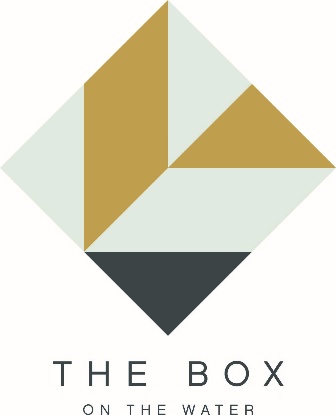 MENU – Winter 2022While you are deciding - $6.50The BOX olivesHouse marinated Sicilian & Kalamata olivesGF VTamari almondsRoasted almondsGF VOrganic sourdoughOrganic, sweet balsamic, dukkha with olive oilVChickpeasSpiced chickpeasGF VOysters$5 eachNatural,  Salmon roe, mirin dressingPickled watermelon mignonetteGFJust prawns$21Fresh unpeeled, straight from the fishmonger, The BOX seafood sauceGFA la carte Choose2 x courses $59 (small and large or large and sweet)3 x courses $74 (small, large, and sweet)SmallSydney Rock Oyster (4) Natural,  Salmon roe, mirin dressing Pickled watermelon mignonetteGFSnapper crudoRoasted beetroot, orange, vodka, nasturtiumsGFChilli garlic prawnsTequila, tomato, sourdoughGFOSteamed black musselsLeek, herbs, Sauvignon Blanc, cream fraiche, briocheGFOPakoraCauliflower, zucchini, curried ketchup, mint chutneyVE GF Scallop piePea purée, herb saladDuck liver patePort jelly, pickled grapes, briocheGFOJamon croquettesConfit garlic aioli, chilli oilGFLargeChefs market fish of the dayPlease ask your waiter for today’s special and priceOven roasted barramundiAsian mushrooms, charred greens, miso dashi broth, noriGFLarge cont. Duck breastLavender roasted celeriac, grilled asparagus, green pepper jus, toasted almondGFCider braised pork bellyPearl barley, roasted baby carrots, parsnip, granny smith apple cider brothGFThe BOX pale ale Fish & chipsChunky tartare, petit boucheSpiced pumpkinBeetroot hummus, pickled beets, pepitas, falafel, flatbreadVESlow cooked Cape Grim beef cheeksParis mash, green beans, butter roasted mushrooms, speck, bordelaise jusGFFreddie’s PaellaPrawns, mussels, chicken, chorizo, sofrito, peas, saffron riceGFVEOFor two to share $69 per personThe BOX hot + cold seafood feastColdOysters, prawns, ceviche, cured salmon, pickled octopus’ salad, white anchovy HotGrilled market fish, black mussels, chilli garlic prawns, chips and saladGFOChermoula roasted lamb shoulder feast StartMezze – flat bread, olives, pickled vegetables, hummusFollowingLamb shoulder, baba ganoush, warm quinoa, medjool date and charred onion salad, tahini dressing, almond, pomegranateGFOSides - $9ChipsGolden brown and delish! Rosemary salt, curried ketchup OR confit garlic aioli GFKipfler potatoDuck fat roasted with smoked saltRoasted cornGarlic butter, parsley, ManchegoGFBrussel sproutsCrispy roasted, maple syrup, seeded mustard, lardons, hazelnutGFParis mashCreamy buttery mashed potatoesGFSweetRhubarb crumbleBaked rhubarb, golden oat + macadamia crumbs, earl grey custardVSticky fig puddingButterscotch, brandy snap, vanilla bean ice creamGF VMilk chocolate tartRaspberry coulis, honeycomb, cream fraicheVElderflower parfaitMacerated berries, lemon curd, meringue, white chocolate soilGF VSorbet of the dayAsk your waiter for today’s flavour VE GFCheese plateArtisan Australian and imported cheeses, local honeycomb, apple + beetroot relish, lavoshGFOAffogato(Add $5)Fat poppy Espresso coffee, Frangelico, vanilla bean ice creamV GF